Core 4:4: Learning activities facilitate and support active learning that encourages frequent and ongoing peer-to-peer engagement.  A statement of the task is provided, with clear and concise outcomes that are appropriate and reasonable. Rules for collaboration, assigning roles, benchmarks and expectations of participation are clearly stated.Interpersonal Communication Guide  In assigned groups, you all will develop an interpersonal communication guide to help improve: Verbal Communication, Active Listening, Non-Verbal CommunicationEmpathy/Emotional IntelligenceConflict ResolutionTeamworkAssignment Specifics  In assigned groups: Find 1 reputable source per group member Create an outline of your ideas with sources – Each person in the group designates their contributions - upload outline to Interpersonal Guide Assignment link. Find Visuals and/or video examples of your ideas Create Google slide design ideasAdd your slides (minimum of 5) to class Google Slides in the designated areaEach group member will narrate their slides using the narration function in Google Slides (instructions will be provided via a instructor provided narrated video)  Once the slides have been uploaded to EdPuzzle, each group will create a of 3 questions to be inserted into their portion of the slides. (instructions will be provided via a instructor provided narrated video) Example: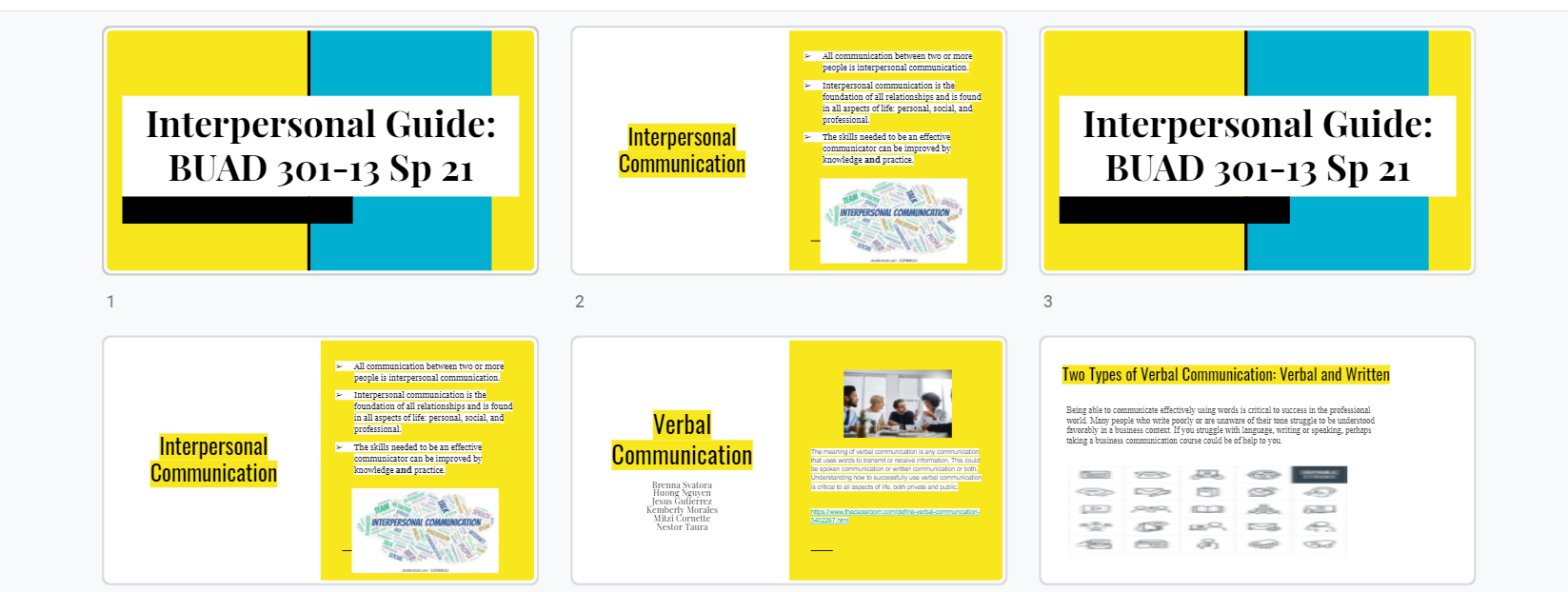 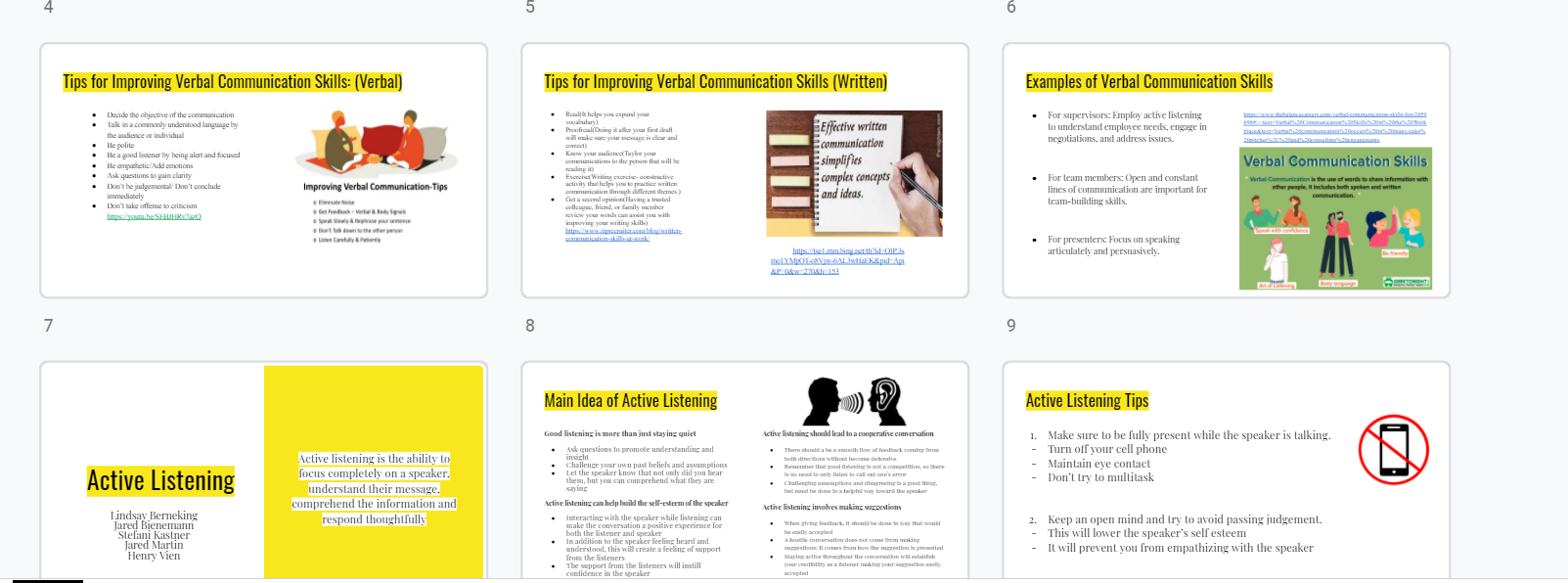 